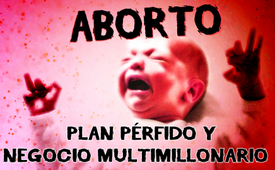 Aborto - plan pérfido y negocio multimillonario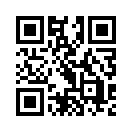 ¿Existe un pérfido plan para reducir la población mundial? Las brutales medidas coercitivas utilizadas para imponer los abortos y las esterilizaciones así lo indican. Investigaciones estremecedoras revelan que organizaciones como Planned Parenthood también hacen un negocio multimillonario con los órganos de bebés abortados ... Forme su propia opinión sobre estos hechos extremadamente explosivos.El gobierno de Estados Unidos paga 435 millones de dólares anuales a Planned Parenthood y al UNFPA, el fondo de población de la Agenda 21 de la ONU, para promover los abortos y las esterilizaciones en todo el mundo para reducir la población. Investigaciones impactantes muestran la brutalidad con la que se aplica: La Comisión de Derechos Humanos de México denuncia que el UNFPA apoya las esterilizaciones forzadas y diversas medidas coercitivas. Los estudios de casos de las víctimas informan de abortos encubiertos, inserción clandestina de anticonceptivos o firma involuntaria de formularios de consentimiento para la esterilización. Ocurre de forma diferente, pero no menos pérfida, en Perú, China e India, donde se ofrecen artículos de lujo a cambio de esterilizaciones voluntarias. También se está probando una cápsula de esterilización a largo plazo implantada como microchip. Fue desarrollado por la "fundación benéfica" del multimillonario Bill Gates. Debido a estos esfuerzos fraudulentos para reducir la población, varios grupos de derechos humanos de Estados Unidos ya están exigiendo que se retiren los fondos del UNFPA. Por si fuera poco, la estadounidense Planned Parenthood, por cierto la organización matriz de pro familia Alemania, también tiene un negocio multimillonario con los bebés abortados. En el marco de este negocio, los órganos de fetos vivos se venden a institutos de investigación médica.
La doctora Deborah Nucatola, vicepresidenta de Planned Parenthood, denuncia en un vídeo la canibalización diaria de bebés abortados pero aún vivos a precios que oscilan entre los 30 y los 100 dólares por órgano. Sus afiliados también querrían "absolutamente" ofrecer esos órganos. Hasta qué punto es rentable lo demuestra el hecho de que sólo a través de Planned Parenthood se abortaron 327.653 bebés en 2014. En una emisión del canal de noticias estadounidense Fox News, John Boehner, presidente de la Cámara de Representantes de Estados Unidos, pidió al entonces presidente Obama que "condenara y detuviera estos terribles actos". Porque "nada es tan precioso como la vida, especialmente la vida de un niño no nacido". 
Sin embargo, este negocio multimillonario continúa sin obstáculos hasta el día de hoy.de ab. rl. be.Fuentes:Libro de Frank Hills: „Der Bericht von IRON MOUNTAIN: Geheimplan zu Bevölkerungskontrolle“ | www.pravda-tv.com/2016/02/bill-gates-impfen-ist-die-beste-art-der-bevoelkerungsreduktion-video
| www.katholisch.de/aktuelles/aktuelle-artikel/abtreibungsgegner-angeklagt

Artikel von LifeSiteNews, Meldung von Fox News, Originalvideo unter www.youtube.com/Esto también podría interesarle:#Eugenesia - www.kla.tv/Eugenesia

#aborto - www.kla.tv/abortoKla.TV – Las otras noticias ... libre – independiente – no censurada ...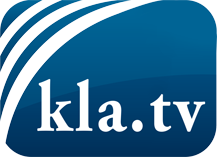 lo que los medios de comunicación no deberían omitir ...poco escuchado – del pueblo para el pueblo ...cada viernes emisiones a las 19:45 horas en www.kla.tv/es¡Vale la pena seguir adelante!Para obtener una suscripción gratuita con noticias mensuales
por correo electrónico, suscríbase a: www.kla.tv/abo-esAviso de seguridad:Lamentablemente, las voces discrepantes siguen siendo censuradas y reprimidas. Mientras no informemos según los intereses e ideologías de la prensa del sistema, debemos esperar siempre que se busquen pretextos para bloquear o perjudicar a Kla.TV.Por lo tanto, ¡conéctese hoy con independencia de Internet!
Haga clic aquí: www.kla.tv/vernetzung&lang=esLicencia:    Licencia Creative Commons con atribución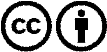 ¡Se desea la distribución y reprocesamiento con atribución! Sin embargo, el material no puede presentarse fuera de contexto.
Con las instituciones financiadas con dinero público está prohibido el uso sin consulta.Las infracciones pueden ser perseguidas.